АННОТАЦИЯ  РАБОЧЕЙ ПРОГРАММЫ ДИСЦИПЛИНЫ  ВВЕДЕНИЕ В СПЕЦИАЛЬНОСТЬ по направлению 24.03.04–авиастароение (бакалавриат) Цели и задачи освоения дисциплины Цели освоения дисциплины: Систематизация представления о будущей деятельности, её месте в общей системе научно-производственной деятельности, изучение основ проектирования авиационных конструкций и управления сложными цифровыми производственно-технологическими системами на этапах выполнении научно-исследовательских, проектно-конструкторских, проектно-технологических  работ, производственной и эксплуатационной деятельности. Задачи  освоения дисциплины: Изучение этапов жизненного цикла авиационной техники Изучение составных частей и систем воздушного судна;  Изучение методов и формирование практических навыков компьютерного моделирования; Изучение и формирование практических навыков применения систем автоматизированного проектирования; Место дисциплины в структуре  ООП ВО  Курс входит в базовую часть профессионального цикла (Б1.Б.14) Основной образовательной программы бакалавриата по направлению подготовки 24.03.04.– «Авиастроение». Требования к результатам освоения дисциплины Процесс изучения дисциплины направлен на формирование следующих компетенций: cпособность применять естественнонаучные и общеинженерные знания, методы математического анализа и моделирования, теоретического и экспериментального исследования в профессиональной деятельности (ОПК-1); способность разрабатывать трехмерные модели летательного аппарата, его систем и агрегатов (ПК-8).В результате освоения дисциплины студент должен: Знать: Основные части и системы воздушного судна; Структуру организации и систему управления производством высокотехнологической продукции (на примере авиастроительной отрасли)Термины, понятия и определения, применяемые в авиастроении; Функции и области применения систем автоматизированного проектирования Уметь: Применять профессиональную терминологию при описании сложной производственно-технологической системы Владеть: 1) Системами графического (2D и 3D) моделирования элементов конструкций, аналогичных применяемым в авиастроении; Общая трудоемкость дисциплины Общая трудоемкость  дисциплины составляет 3 зачетных единиц (108 час.) Образовательные технологии В ходе освоения дисциплины при проведении аудиторных занятий используются следующие образовательные технологии: лекции для изложения теоретического материала, практические занятия для освоения методов моделирования, лабораторные занятия для практического освоения автоматизированных систем. При организации самостоятельной работы занятий используются следующие образовательные технологии: кейс-технологии. Контроль успеваемости Программой дисциплины предусмотрены следующие виды текущего контроля: Кейсы Промежуточная аттестация проводится в форме: Зачёт Министерство образования и науки РФ Ульяновский государственный университет Форма 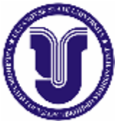 Ф – Аннотация рабочей программы дисциплины 